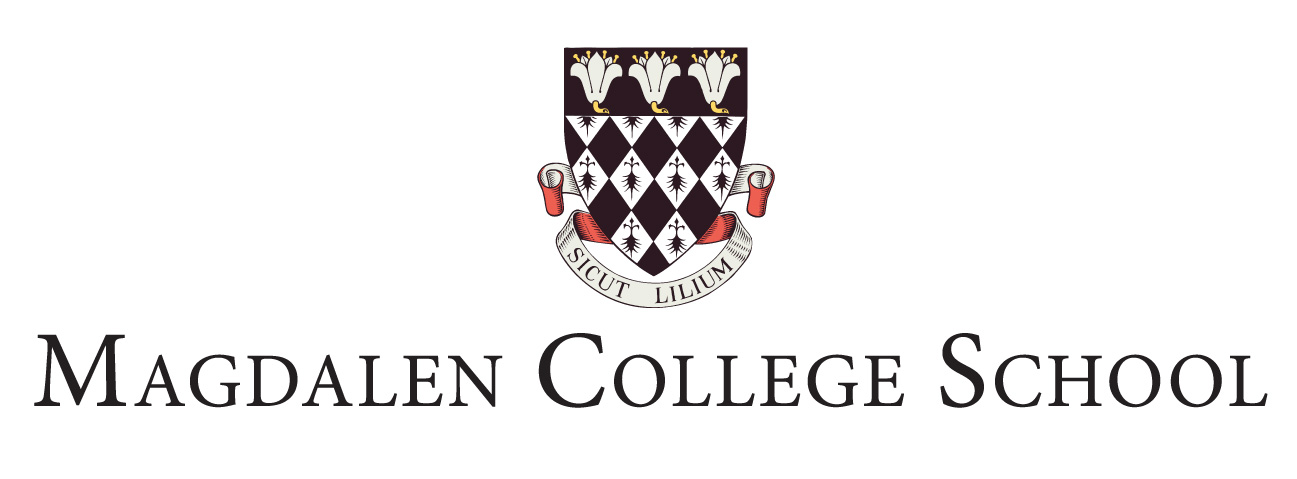                                                                                             FOUNDED BY WILLIAM OF WAYNFLETE, 1480Information on Appointments, and Explanation of the Application FormVOLUNTEERS and TRIP ADVISERSThe school is required to use approved recruitment procedures for volunteers, including a DBS clearance if contact will be what is called ‘frequent or intensive’ – four or more times per month, or overnight.   In addition to DBS clearance, schools are encouraged to have an application form, to take up at least one reference (which may be from another parent in the case of volunteers) and to consider an informal interview.  This Application Form is desiged to be as brief as possible, whilst neglecting o required detail, and is a Word documet.  It is school policy to prefer email as the best format for commuicatio with the school, supplemeted by telephoe calls where appropriate.  Whe submittig this form electroically, please type your aswers i italic, ad i a colour if possible.  Please also email a curriculum vitae (Trip Advisers only) with your application form.  These forms should be sent to the email address specified on the job description and/or advertisement.H.L. PikeMasterOxford OX4 1DZ • Telephone 01865 242191master@mcsoxford.org • www.mcsoxford.orgRegistered Company 2106661 Registered Charity 295785There are separate Application Forms for (i) Teaching Staff; (ii) Support Staff; (iii) Peripatetic, Sports Coaches and Assistant Directors and (iv) Parent Volunteers and Trip Advisers.  Please ensure that you complete and submit the correct form.VOLUNTEERS AND TRIP ADVISERSI.  PRELIMINARY DETAILSStart Date: …………………………..I am completing this form in order to be a (add X to the appropriate box):Volunteer:Parent		[    ]Trip Adviser	[    ]Other (please state) ………………………….II.  CONTACT DETAILSSurame:Title (eg ):Foreames:Maide ame (if appropriate):Ay other ames by which you have bee kow:Date of Birth:Current address: If you have been at your current address for less than 5 years please provide any previous addresses during this period.  If appointed, and before commencing employment, you will be required to obtain a police check from every foreign country you have lived in for an extended period during this time frame.Curret mobile ad ladlie telephoe umbers:Email address:III. EDUCATION AND QUALIFICATIONSTRIP ADVISERS ONLY:        	a current curriculum vitae should accompany this form.PARENT VOLUNTEERS ONLY:    no information is required in this section.IV. REFEREESTrip Advisers:   Please give the name of two referees.  One should be your current employer, if applicable.  Where you are not currently working with children but have done so in the past, one referee must be from the employer by whom you were most recently employed in work with children.  The school is unable to accept references from relatives or referees writing solely in the capacity of friends.Parent volunteers:There are no restrictions as to who may serve as a referee. We should prefer the names of relatives not to be given, but fellow parents are entirely acceptable.Details of First RefereeDetails of Second RefereeV:  TERMS AND DECLARATIONSThe Disclosure and Barring Service ad Rehabilitatio of Offeders Act 1974.  MCS Appoitmets Procedures coform to the provisios of this Act as well as to Guidelies recommeded by the Disclosure and Barring Service.  Applicats should ote that a crimial record is ot ecessarily a bar to obtaiig a positio at the school.  In order to secure the safest possible environment for children in the school’s care all employees are required to receive an Enhanced Disclosure and random checks may be made with previous employers in order to verify the details provided on this form.  If you kow of ay reaso why you should ot be successful i securig such a disclosure, you should declare it i the box below or i a coverig letter.DeclarationI declare that All details provided by me as any part of this application are true and correctI have not been disqualified from working with children, nor am I disqualified by association by means of living in the same household where another person who is so disqualified lives or is employed.I am not on DfES Barred List or the Protection of Children Act ListI know of no reason why I should not be eligible for this post and able to carry out my duties if appointed.Signed and submitted:Date: NamePositionAddressTelephone NumbersEmailNamePositionAddressTelephone NumbersEmailSection V Supplementary Details Box